                     Освітній коучинг «Педагогіка партнерства»Мета: познайомити учасників  із новим видом освітньої технології,            сприяти  формуванню  в педагогів навичок ефективної взаємодії,             вчити правилам саморегуляції;             мотивувати кожного на особистісний та професійний ріст.                                          Хід проведення
Мотивація до роботи.  Притча «Про рай і пекло»  Одного разу мудрець попросив Господа Бога показати йому рай і пекло. Господь відвів мудреця до приміщення, де нестерпно страждали голодні люди. Посеред кімнати стояв великий казан зі смачною кашею. Люди мали ложки, але вони були довші за руки, і жоден не міг втрапити ложкою до рота. “Так, це справжнє пекло!” — подумав мудрець.
Потім вони зайшли до іншого приміщення, де всі були ситі й веселі, хоча там стояв такий самий казан, а люди мали такі самі довгі ложки. Що ж робило життя цих людей райським? Придивившись, мудрець побачив: вони годували один  одного!
   Ці люди вміли взаємодіяти. Перевіримо, чи вміємо взаємодіяти ми.      Ведучий. Думаю, ми впораємося, тому що прийшли всі на сьогоднішній захід  із чудовим настроєм. Правда ж? А з яким? Давайте ж станемо в коло і поділимося своїм настроєм.Вправа «У мене сьогодні настрій ...»Ведучий вимовляє фразу «У мене сьогодні настрій ...» і показує жестами, рухами, який у нього настрій. Усі разом повторюють. Далі учасники по колу переймають естафету.Вправа на уважність  Присутні об’єднуються у пари, дивляться один одному в очі , а тоді озвучують, що вони помітили.Вправа «Партнерство»Кожен має за допомогою міміки, жестів, різних рухів  показати, що таке партнерство. Усі учасники повторюють.          Вправа «Знайомство» Усім учасникам роздають картки , на яких кожен пише своє ім'я. Картки  збираються. По черзі всі тягнуть картки (якщо трапляється своя - змінюють).Таким чином знаходять партнера. Потрібно за  3 хвилини дізнатися про людину 3 найцікавіших і важливих факти.Тоді  по черзі розповідають один про одного.Ведучий. Що нового дізналися ви про своїх колег? Що було складніше брати інтерв'ю чи давати?Чи багато ви знаєте про своїх колег, учнів, їхніх батьків?       Як бачите, навіть про знайомих ми завжди можемо дізнатися щось нове, що допоможе нам у  налагодженні партнерських відносин. Вправа «Асоціації»Учасники об’єднуються в 4 групи за допомогою смайликів..
Час виконання: 5 хвилин
Ведучий: У мене є 4 картки зі словами, які мають відношення до нашої теми. Один учасник  із вашої команди повинен взяти картку зі словом(ПЕДАГОГІКА, ПАРТНЕРСТВО, ДИТИНА, ОСВІТА).   Запишіть вертикально слова,  до кожної букви потрібно дібрати слова-асоціації . Презентація слова кожною групою – 1 хв.Наприклад:
П – повага, партнерство
Е – ерудований, енергійний
Д – дитина, дисциплінований
А – активний,
Г – гідність, грамотність
О – організаційність, об’єктивність
Г – гуманність,
І – інтелектуальність, ініціативність
К – креативність
А – артистизм Ведучий. Від чого залежить, чи стане людина вашим партнером? (Відповідають).   Одна зі складових, які ви зараз назвали , це перше враження про людину. Зараз ви отримаєте  фото. Розгляньте  його. На аркуші паперу напишіть характеристику цієї людини. По 1-2 рядки кожен. Передаємо листок  по колу.Ведучий зачитує характеристику. Тоді порівнюють із реальною характеристикою. Ведучий. Чи завжди наше перше враження про людину правильне і відповідає дійсності? Чому вчить нас ця вправа?        Ведучий. Учасники  об'єднуються в три групи за назвами зимових  місяців: «грудень-січень-лютий». «Грудень» зобразить модель партнерських відносин з колегами в колективі.«Січень» - з учнями. «Лютий» - з батьками. Форма подачі - будь-яка.          Ведучий. Оцініть свою відповідність даним моделям по 10 бальній шкалі (по кожній окремо). Чи є 100% відповідність? А в який вищий бал, чому? Над чим потрібно працювати?Вправа «Паркан ідей»Ведуча: Щоб ефективніше працювати з дітьми та сприяти їхньому розвитку, пропоную визначити проблеми сучасних дітей у школі, розробити рекомендації для педагогів, батьків у  форматі Нової української школи та закону України «Про освіту». Об’єднання в 3  групи, наприклад: талановиті, творчі, креативні.
 Ресурсне забезпечення: аркуші білого паперу, маркери, картки з завданнями та визначенням: 1 – дуже важливо, 2 – важливо, 3 – можемо (вплинути) змінити, 4 – не можемо змінити, 5 – можемо і потрібно вплинути (змінити).
Час виконання: 10 хвилин
 1 група – визначає проблеми сучасних дітей, 2 група – складає рекомендації для педагогів, наставників дітей, 3 група – надає рекомендації для батьків, Група має  визначити: 1 – дуже важливо, 2 – важливо, 3 – можемо (вплинути) змінити, 4 – не можемо змінити, 5 – можемо і потрібно вплинути (змінити). Написати 5 найважливіших  проблем та рекомендацій. 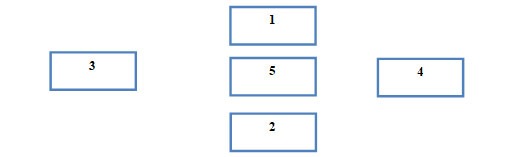  Хтось один із групи презентує напрацювання .
  Підведення підсумків. Заключне словоВедучий. Шановні колеги!  Я не претендую на повне вирішення поставленої проблеми, ми сьогодні намагалися через зміст теоретичного матеріалу та інтерактивні форми роботи ознайомитися  із основними принципами партнерства. Партнерство – це  засіб для досягнення такої атмосфери в класі, яка найкраще сприятиме співробітництву, порозумінню й доброзичливості, дасть можливість реалізувати особистісно орієнтоване навчання.    Вправа «Незакінчене  речення»Коли я чую про партнерство «вчитель-учень», мені спадає на думку...Ми можемо уникнути проблеми, якщо...Завоювати довіру дітей можна, якщо...Сьогодні мене вразило… Сьогодні мені згадалося… Мені запам’яталося …Мене дратувало …Мені було цікаво …Мене порадувало …Спілкування було …    Вправа «10 заповідей партнерства»Присутні по черзі  озвучують заповіді.Легко входити в контакт із дітьми.Зацікавлювати нестандартними ситуаціями, рольовими іграми, проблемними запитаннями. Швидко орієнтуватися в нестандартних ситуаціях.Вислуховувати відповіді та особисту думку дітей уважно, зацікавлено.Доброзичливо ставитися до учнів.Стримувати свої емоції.Вміти керувати емоціями своїми та учнів.Добре володіти програмовим матеріалом.Вільно володіти мовою спілкування.Виявляти зацікавленість до висловлювань учнів.Тактовно підтримувати бесіду в межах обговорюваної теми.    Вправа «Чарівний глечик»Ведучий. Дістаньте папірець із цього чарівного глечика, який підкаже вам, що на вас чекає сьогодні або що потрібно зробити найближчим часом.     Побажання Тобі сьогодні особливо пощастить!Життя готує тобі приємний сюрприз!Все складається для тебе якнайкраще!Настав час зробити те, що ти постійно відкладаєш!Сьогодні твій день, щасти тобі!Сьогодні фортуна разом із тобою!Пам’ятай: ти народилася, щоб бути щасливою!Сьогодні очікуй прибутку!Люби себе такою, яка ти є – неповторна!Потурбуйся про своє здоров'я! Зроби собі подарунок – ти на нього заслужила!Вищі сили оберігають тебе!Усі твої бажання та мрії реалізуються, повір у це!Сьогодні твій щасливий день!Усе в твоїх руках!Ти готовий зробити найважливіший крок у своєму житті!Пам’ятай, що ти кохана!Вір у свої сили, і весь світ буде твоїм!Пам’ятай: здорова людина не та, яка не має проблем, а та, яка вміє дати їм раду.Хвалися своїми досягненнями, це збільшить твою віру в свої сили.Творіть, працюйте і дерзайте, свій  досвід  дітям передавайте.